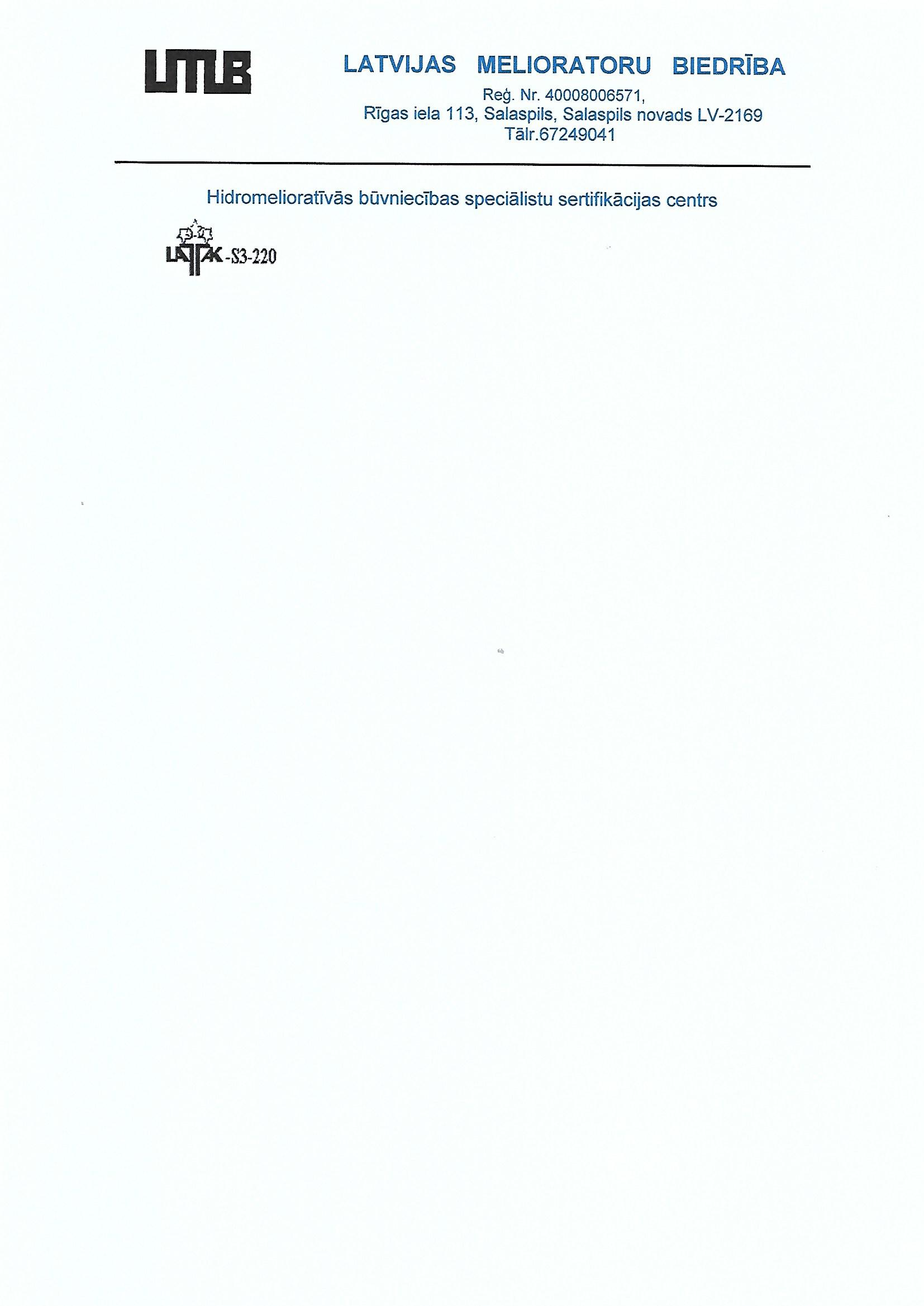 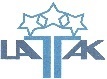 EN ISO/IEC 17024S3-2202020.gada 6.novembrī Nr. 7/20LR Ekonomikas ministrijaPar Vispārīgo noteikumu grozījumiem.	Latvijas melioratoru biedrības Hidromelioratīvās būvniecības speciālistu sertifikācijas centra eksperti iepazinušies ar MK VSS izsludinātā projekta VSS-926 “Grozījumi MK 2014.gada 19.augusta noteikumu “Vispārīgie būvnoteikumi” 1.pielikumu un ar to saistīto anotācijas pielikumu secina, ka savas kompetences ietvaros nepieciešams skaidrot un precizēt šādas ar nozari saistošas normas: Projektā lietoti termini: apūdeņošanas hidrobūves, meliorācijas hidrobūves un hidrotehniskā inženierbūve. Šo būvju apzīmēšanai gramatiski pareizi būtu lietot nevis salikteni (hidrobūve), bet gan vārdkopu (hidrotehniskā būve). Projekta 1.pielikuma otrajā daļā ir klasificētas inženierbūves, tāpēc tekstā nevajadzētu terminiem atkārtoti pievienot apzīmējumu inženierbūve.Termins meliorācija ietver divus galvenos darbu veidus – nosusināšanu un apūdeņošanu. Tāpēc nepareizi lietot gan meliorācijas hidrobūves gan apūdeņošanas hidrobūves.Saraksts par būvju iedalījumu papildināts ar jaunām būvēm – visa veida piestātnes un krastmalas ar dažādu veidu krasta nostiprinājumiem, un to raksturlielumiem, kas atbilstoši tās iedala dažādās būvju grupās. Anotācijas tabulā šīs būves attiecinātas uz MK noteikumiem Nr.253 “Atsevišķu inženierbūvju būvnoteikumi”, bet to 2.1 apakšpunktā norādīts, ka šie noteikumi neattiecas uz hidrotehniskajām (izņemot ostu hidrotehniskās inženierbūves) un meliorācijas būvēm. Tā kā piestātnes un krastu nostiprinājumi viennozīmīgi atbilst hidrotehnisko būvju definīcijai (hidrotehniska būve – būve uz kuru iedarbojas ūdens spiediens), tad tās iekšzemes ūdeņos attiecināmas uz MK noteikumu Nr.550 “Hidrotehnisko un meliorācijas būvju būvniecības kārtība” kompetenci. Hidrotehniskas būves (piestātnes un krastu nostiprinājumi) būvniecības apstākļu un iedarbības uz vidi dēļ nedrīkstētu pieskaitīt 1.grupas būvēm.Termins visa veida piestātnes liek saprast, ka šeit var ietilpt arī peldošas piestātnes, kas īsti neatbilstu būvju vērtējumam.Šo būvju izvēlētais raksturlielums – ūdens līmeņa maksimālais augstums pret piegulošās grunts virsmas atzīmēm - neraksturo būves atkarību no būvniecības sarežģītības pakāpes un iespējamo ietekmi uz vidi. Vēlams būtu lietot: ūdens dziļums ūdenstecē vai ūdenstilpē.1.tabulas 3.2.1. apakšpunktā iekļautas būves apūdeņošanas hidrobūves, kuru maksimālā caurplūde pārsniedz 500 m3/s, un 3.2.24. apakšpunktā Meliorācijas hidrobūves, kuru maksimālā caurplūde pārsniedz 500 m3/s. Šāds dalījums nav teorētiski pamatots (skat. iebildi 1.punktā), jālieto ūdens noteces un līmeņu regulēšanas hidrotehniskā būve.1.tabulas 3.2.5. apakšpunktā iekļauta būve dambis, aizsprosts u.tml. ūdens uzkrāšanas inženierbūves, ja ūdens līmeņa maksimālais augstums ir vairāk kā 4 m augstāk par piegulošās grunts virsmas atzīmi inženierbūves sausajā pusē.    Termins ūdens uzkrāšanas inženierbūves sašaurina aizsprosta, arī dambja lietošanas jēgu hidrotehniskajā būvniecībā. Ieteicams lietot ūdens noteces un līmeņu regulēšanas hidrotehniskā būve (skat. Iebildi 3.punktā).Šādām hidrotehniskajām būvēm noteicošais raksturlielums ir ūdens līmeņu starpība starp augšas un lejas bjefiem un ar to saistītais aizsprosta augstums, kā arī ūdens caurvades spēja, nevis augstums pret apkārtējo zemes virsmu.  1.tabulas 3.2.32. apakšpunktā hidroelektrostacijām noteikts kritērijs projektētā jauda ir no 1 MW.Hidroenerģētikas praksē Latvijā hidroelektrostacijas ar uzstādīto jaudu līdz 2 MW, Eiropā līdz 10 MW tiek uzskatītas par mazajiem HES. Lietderīgi tās (līdz 2 MW) attiecināt uz būvju 2.grupu, bet vairāk par 2 MW – uz trešo grupu.   3.2.25. apakšpunktā iekļautie moli un 3.2.37. apakšpunktā iekļautie viļņlauži praksē ir viena tipa būves vai to sastāvdaļas, tāpēc pamatoti būtu tos apvienot vienā apakšpunktā.		Nolūkā uzlabot normatīvā dokumenta pamatotību un atbilstību visu nozaru teorijai un praksei, ierosinām izsludināto grozījumu 1.pielikumā izdarīt šādus labojumus:	3.1.19. svītrot tekstu;	3.2.1.   svītrot tekstu;	3.2.5.   izteikt šādā redakcijā (kāda bija pirms grozījumu projekta):	Ūdens noteces un līmeņa regulēšanas hidrotehniskās būves, ja aizsprosta augstums pārsniedz 10 m, vai novadbūves caurvades spēja ir lielāka par 500 m3/s;	3.2.15. izteikt šādā redakcijā:	Stacionārās piestātnes ūdenstecēs un ūdenstilpēs, ja ūdens dziļums lielāks par 6 m;3.2.16. izteikt šādā redakcijā:	Stacionāras piestātnes un krasta nostiprinājumi jūrā un ostās;3.2.20. izteikt šādā redakcijā:	Ūdensteču un ūdenstilpju krasta nostiprinājumi un krastmalas, ja ūdens dziļums lielāks par 6 m;	3.2.24. Svītrot tekstu.3.2.25. un 3.2.37. apvienot, tekstu izsakot šādi:	Moli un viļņlauži, kas aizsargā ostas iekšējo akvatoriju no atklātās jūras iedarbes;3.2.32. un 3.2.33. apvienot, tekstu izsakot šādi:	Ūdens resursu izmantošanas hidrotehniskā būve, ja hidroelektrostacijas projektētā jauda lielāka par 2 MW, un sūkņu stacijas projektētais ražīgums lielāks par 5 m3/s.Ieteiktos grozījumus ievērot arī Anotācijas Citas informācijas tabulas Nr.2: MK noteikumu Nr.550 sadaļas 1., 2. un 3.punktos;svītrot MK noteikumu Nr.253 sadaļas 17. punktu.                                LMB SC vadītājs Juris KalniņšTālr.29134805